532nmラインタイプグリーンレーザーSDL-532-TLシリーズ　　【特徴・用途】　高出力のラインタイプグリーンレーザーです。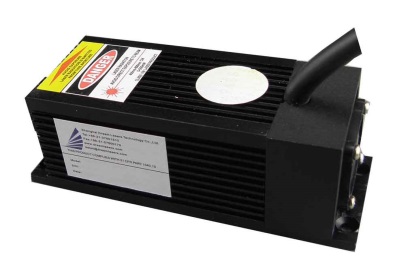 　ご注文の場合は、ご希望の照射角をご指定下さい建築・土木・・・・・・・作業の基準として　　　　　　　　　生産上の位置決め・・・・切断面の位置決め、製品のガイド光センサ関連・・・・・・・凹凸や濃度の判定、形状認識画像処理・・・・・・・・画像処理の光源、形状認識その他各種ｱﾗｲﾒﾝﾄ、DNA解析、クリスタル分析用としてご使用いただけます。仕様仕様型式型式型式型式MODELMODELSDL-532-050TLSDL-532-050TLSDL-532-050TLSDL-532-050TL出力出力50ｍW50ｍW50ｍW50ｍW波長波長532±1nm532±1nm532±1nm532±1nm照射角照射角15°　30°　45°　60°　90°どれか選択してください15°　30°　45°　60°　90°どれか選択してください15°　30°　45°　60°　90°どれか選択してください15°　30°　45°　60°　90°どれか選択してくださいライン幅ライン幅<5ｍｍ＠5ｍ<5ｍｍ＠5ｍ<5ｍｍ＠5ｍ<5ｍｍ＠5ｍビームモードビームモードLine　OutputLine　OutputLine　OutputLine　OutputオペレーションモードオペレーションモードCWCWCWCW入力電圧入力電圧90～240VAC90～240VAC90～240VAC90～240VAC動作温度動作温度+0℃~+40℃+0℃~+40℃+0℃~+40℃+0℃~+40℃ウォームアップ時間ウォームアップ時間10分10分10分10分寿命寿命5000H5000H5000H5000H保証期間保証期間1年間1年間1年間1年間電源電源下記下記下記下記レーザーヘッドレーザーヘッドSDL-LH-300SDL-LH-300SDL-LH-300SDL-LH-300　　　　　　　　　　　　　　　　　　　　　　　　【10ｍW】　　　　　　　　　　　　　　　　　　　　　　　　【10ｍW】　　　　　　　　　　　　　　　　　　　　　　　　【10ｍW】　　　　　　　　　　　　　　　　　　　　　　　　【10ｍW】　　　　　　　　　　　　　　　　　　　　　　　　【10ｍW】　　　　　　　　　　　　　　　　　　　　　　　　【10ｍW】型式：SDL-LH-300形状：102×39×39ｍｍ型式：SDL-PS-900形状：146×76×50ｍｍ　型式：SDL-PS-900形状：146×76×50ｍｍ　型式：SDL-PS-900形状：146×76×50ｍｍ　型式：SDL-PS-400形状：200×225×82ｍｍ型式：SDL-PS-400形状：200×225×82ｍｍ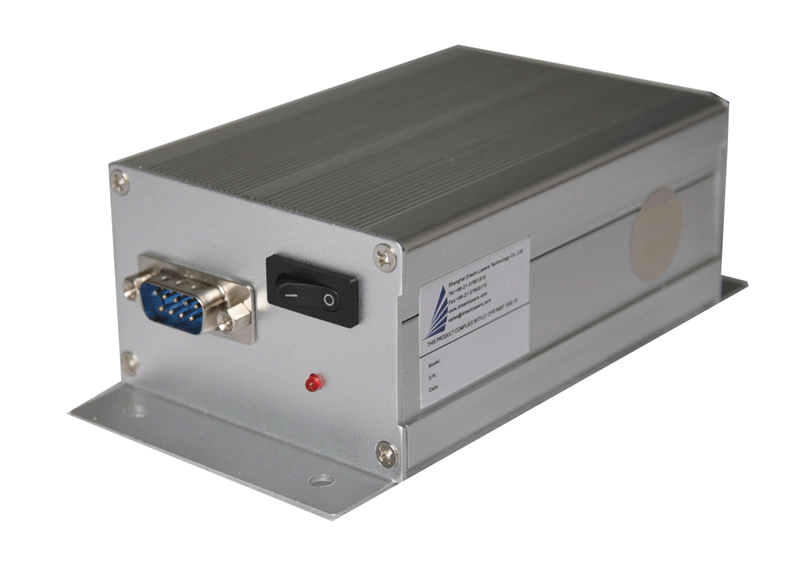 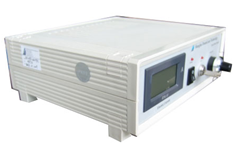 電源はご希望の機種をお選びください電源はご希望の機種をお選びください電源はご希望の機種をお選びください電源はご希望の機種をお選びください電源はご希望の機種をお選びください